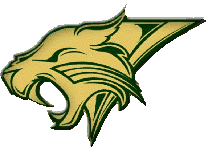 Pinelands Regional High School565 Nugentown RoadLittle Egg Harbor, NJ  08087609-296-3106Early Sign-Out Permission FormOn Friday, May 3, 2019, I give permission for my child,________________________________________, to sign out ofPlease print student’s nameschool after the Principal’s mandatory meeting in order to prepare for the Junior Prom. I understand that my child will be responsible for all work missed in their afternoon classes.___________________________  ________________________Parent/Guardian (print)                           Parent/Guardian SignatureDate: ________   Parent/Guardian Contact Number:__________________**This permission slip must be submitted to the Attendance Office no later than Thursday, May 2, 2019.  Please contact LeeAnne LeCouter: llecouter@prsdnj.org, or Joe Rock: jrock@prsdnj.org, with any questions. Thank you for your cooperation**